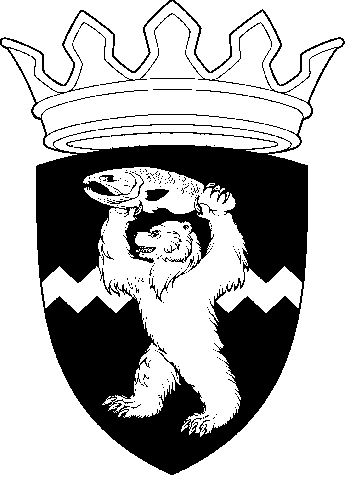 РОССИЙСКАЯ ФЕДЕРАЦИЯКАМЧАТСКИЙ КРАЙЕЛИЗОВСКИЙ МУНИЦИПАЛЬНЫЙ РАЙОНДУМА ЕЛИЗОВСКОГО МУНИЦИПАЛЬНОГО РАЙОНАРЕШЕНИЕ18 ноября 2019 г.  №  1342	г. Елизово91 (внеочередная)  сессия О принятии нормативного правового акта «О внесении изменений в нормативный правовой акт «О земельном налоге на межселенных территориях Елизовского муниципального района»Рассмотрев обращение Администрации Елизовского муниципального района о принятии нормативного правового акта «О внесении изменений в нормативный правовой акт «О земельном налоге на межселенных территориях Елизовского муниципального района», руководствуясь Налоговым кодексом Российской Федерации, Федеральным законом от 06.10.2003 № 131-ФЗ «Об общих принципах организации местного самоуправления в Российской Федерации», Федеральным законом от 29.09.2019 № 325-ФЗ «О внесении изменений в части первую и вторую Налогового кодекса Российской Федерации», Уставом Елизовского муниципального района, Дума Елизовского муниципального районаРЕШИЛА:1. Принять нормативный правовой акт «О внесении изменений в нормативный правовой акт «О земельном налоге на межселенных территориях Елизовского муниципального района».2. Направить нормативный правовой акт, принятый настоящим Решением, ВРИП Главы Елизовского муниципального района для подписания и опубликования (обнародования) в установленном порядке.3. Настоящее Решение вступает в силу с момента его принятия.Председатель Думы Елизовского муниципального района                                  А.А. ШергальдинРОССИЙСКАЯ ФЕДЕРАЦИЯКАМЧАТСКИЙ КРАЙЕЛИЗОВСКИЙ МУНИЦИПАЛЬНЫЙ РАЙОНДУМА ЕЛИЗОВСКОГО МУНИЦИПАЛЬНОГО РАЙОНАНОРМАТИВНЫЙ ПРАВОВОЙ АКТО внесении изменений в нормативный правовой акт «О земельном налоге на межселенных территориях Елизовского муниципального района»Принят Решением Думы Елизовского муниципального района от 18.11.2019  № 1342Статья 1. Внести в нормативный правовой акт от 26.11.2014 № 177 «О земельном налоге на межселенных территориях Елизовского муниципального района» (в редакции нормативного правового акта от 19.12.2018 № 92), следующие изменения:1. Абзац третий пункта в) статьи 2 после слов «для жилищного строительства» дополнить словами «(за исключением земельных участков, приобретенных (предоставленных) для индивидуального жилищного строительства, используемых в предпринимательской деятельности)».2. Абзац четвертый пункта в) статьи 2 изложить в следующей редакции:«- не используемых в предпринимательской деятельности, приобретенных (предоставленных) для ведения личного подсобного хозяйства, садоводства или огородничества, а также земельных участков общего назначения, предусмотренных Федеральным законом от 29.07.2017 № 217-ФЗ «О ведении гражданами садоводства и огородничества для собственных нужд и о внесении изменений в отдельные законодательные акты Российской Федерации;».Статья 2. Настоящий нормативный правовой акт вступает в силу по истечении одного месяца со дня его официального опубликования, но не ранее чем с 01.01.2020.ВРИП Главы Елизовского муниципального района 						    С.Н. ТюлькинОт 22.11.2019№ 141